ΕΠΙΤΡΟΠΗ ΠΑΙΔΕΙΑΣΑπόσπασμα από το  5ο ΠρακτικόΑριθμός Απόφασης : 6                                                                        Συνεδρίαση: 13 Νοεμβρίου 2023                    Η ΣΥΝΘΕΣΗ ΤΗΣ ΔΕΠ ΕΧΕΙ ΩΣ ΕΞΗΣ  Στο Μοσχάτο σήμερα την 13η του μήνα Νοεμβρίου του έτους 2023 ημέρα Δευτέρα  και ώρα 14:00 μμ. Συνήλθε σε συνεδρίαση η ΔΕΠ, μετά από έγγραφη πρόσκληση του Προέδρου ΔΕΠ με αρ. πρωτ. 20206/2023 σε καθένα από τα μέλη της Επιτροπής. Θέμα 1ο:  «Λήψη απόφασης για την απόδοση του πρόσθετου ποσού του Φόρου Ηλεκτροδοτούμενων Χώρων (Φ.Η.Χ.) προς κάλυψη λειτουργικών αναγκών των Σχολικών Επιτροπών του Δήμου μας»  Ο Πρόεδρος εισηγούμενος το θέμα στα μέλη της Δημοτικής Επιτροπής Παιδείας υποβάλλει: 1.το από 27/10/2023 έγγραφο της οικονομικής υπηρεσίας που αφορά την απόδοση του πρόσθετου ποσού του Φόρου Ηλεκτροδοτούμενων Χώρων (Φ.Η.Χ.) προς κάλυψη λειτουργικών αναγκών των Σχολικών Επιτροπών του Δήμου μας».2. την υπ’ αριθ. 160/2022 απόφαση Δημοτικού ΣυμβουλίουΣτην συνέχεια ο κ. Πρόεδρος προτείνει στα μέλη της Δ.Ε.Π. το ποσό από εισπραχθέντα έσοδα Φ.Η.Χ. ύψους 73.947,39 να αποδοθεί  ως εξής:     Ποσοστό 50 % στη Σχολική Επιτροπή Δευτεροβάθμιας Εκπαίδευσης (36.973,695 ευρώ).     Ποσοστό 50 % στη Σχολική Επιτροπή Πρωτοβάθμιας Εκπαίδευσης   (36.973,695 ευρώ).Το Διοικητικό Συμβούλιο αφού έλαβε υπόψη του τα προαναφερόμενα και μετά από διαλογική συζήτησηΟΜΟΦΩΝΑ ΑΠΟΦΑΣΙΖΕΙ ΚΑΙ ΠΡΟΤΕΙΝΕΙΣτο Δημοτικό Συμβούλιο την απόδοση του πρόσθετου ποσού του φόρου Ηλεκτροδοτούμενων χώρων (Φ.Η.Χ.) προς κάλυψη λειτουργικών αναγκών των  Σχολικών Επιτροπών του Δήμου μας,  ύψους 73.947,39 να αποδοθεί  ως εξής:Ποσοστό 50 % στη Σχολική Επιτροπή Δευτεροβάθμιας Εκπαίδευσης (36.973,695 ευρώ).Ποσοστό 50 % στη Σχολική Επιτροπή Πρωτοβάθμιας Εκπαίδευσης   (36.973,695 ευρώ).Η προαναφερόμενη δαπάνη  θα βαρύνει τον Κ.Α. 00.6711.0002 με τίτλο «Απόδοση σε Σχολικές Επιτροπές από εισπραχθέντα έσοδα Φ.Η.Χ.» προϋπολογισμού του Δήμου οικονομικού έτους 2023. Ακριβές Απόσπασμα Μοσχάτο 13/11/2023Η Γραμματέας της ΔΕΠ     Κυμίνου Ευανθία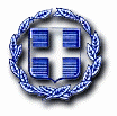 ΕΛΛΗΝΙΚΗ ΔΗΜΟΚΡΑΤΙΑΔΗΜΟΣ  ΜΟΣΧΑΤΟΥ-ΤΑΥΡΟΥΚοραή 36 & Αγ. Γερασίμου - Τ.Κ.183.45Τηλ.: 213-2019630 ΕΥΘΥΜΙΟΥ ΑΝΔΡΕΑΣ     (Πρόεδρος ΔΕΠ)ΚΑΡΥΔΗ ΑΙΚΑΤΕΡΙΝΗ(Αναπληρωτής Προέδρου, Αντιδήμαρχος Παιδείας)ΒΛΑΣΗ ΕΛΕΝΗ(Εκπρόσωπος Δ/ντων Β/θμιας Εκπαίδευσης Μοσχάτου)ΜΑΣΤΡΑΝΤΩΝΗ ΠΑΝΑΓΙΩΤΑ(Εκπρόσωπος Δ/ντων Α/θμιας Εκπαίδευσης)ΣΑΡΙΔΑΚΗΣ ΕΜΜΑΝΟΥΗΛ(Εκπρόσωπος Ένωσης Γονέων Μοσχάτου - Ταύρου)ΓΚΙΟΚΑ ΔΕΣΠΟΙΝΑ(Εκπρόσωπος Παραγωγικών Τάξεων Μοσχάτου)ΜΟΥΡΗΣ ΗΛΙΑΣ(Εκπρόσωπος ΕΛΜΕ Ν.Σμύρνης- Καλλιθέας-Μοσχάτου)ΚΟΥΦΟΠΟΥΛΟΣ ΙΩΑΝΝΗΣ(Εκπρόσωπος Συνδικαλιστικών Οργανώσεων Εκπαιδευτικών)O ΠΡΟΕΔΡΟΣ       ΤΑ ΜΕΛΗΑΝΔΡΕΑΣ ΕΥΘΥΜΙΟΥΚΑΡΥΔΗ ΑΙΚΑΤΕΡΙΝΗΒΛΑΣΗ ΕΛΕΝΗΜΑΣΤΡΑΝΤΩΝΗ ΠΑΝΑΓΙΩΤΑΣΑΡΙΔΑΚΗΣ ΕΜΜΑΝΟΥΗΛΓΚΙΟΚΑ ΔΕΣΠΟΙΝΑΜΟΥΡΗΣ ΗΛΙΑΣΚΟΥΦΟΠΟΥΛΟΣ ΙΩΑΝΝΗΣ